ВСЕРОССИЙСКАЯ ОЛИМПИАДА ШКОЛЬНИКОВ ПО ОБЩЕСТВОЗНАНИЮ2020-2021 гг.Школьный этап8 классВремя выполнения – 60 минутМаксимальное количество баллов за работу - 70  Шифр_________________Являются ли верными приведенные суждения? Ответы «да» или «нет» запишите в таблицу. (1 балл за каждый верный ответ. Максимум 10 баллов).Религиозные, правовые, политические нормы – это виды моральных норм.Чтобы устроиться на работу в 16 лет, не нужно согласие родителей.Флаг, герб, гимн – это государственные символы нашей страны.Конституция РФ – это основной закон нашего государства.Каждый гражданин России обязан сохранять природу и окружающую среду, бережно относиться к природным богатствам.Прокуратура – это правоохранительный орган.Выделяют законодательную, исполнительную и судебную ветви власти.Большую роль в становлении личности играет самообразование.Животное – биосоциальное существо.В рыночной экономике вопросы формирования цены решает государство.Выполните задания с рядами. (1 балл за каждый верный ответ. Максимум 7 баллов).2.1. Найдите понятие, которое является обобщающим для всех остальных, и запишите букву, под которой оно указано:2.1.1. А) усвоение норм, Б) приобщение к опыту человечества, В) социализация, Г) формированиеустановокОтвет: _________________________________________________________________________________2.1.2.А) производительность, Б) эффективность, В) результат, Г) деятельность, Д) трудОтвет: _________________________________________________________________________________2.1.3.А) предпринимательские способности, Б) факторы производства, В) земля, Г) капитал, Д) труд Ответ: _________________________________________________________________________________2.2. Что является лишним в каждом ряду? Лишнее выпишите и объясните, почему вы так решили.2.2.1. обязательность для исполнения, несистемный характер, гарантированность государственного принуждения, разработанность государством.Ответ: _________________________________________________________________________________2.2.2. добро, закон, справедливость, любовь.Ответ: _________________________________________________________________________________Установите соответствие между изображениями культовых сооружений и названиями религий, к которым они относятся. Ответ внесите в таблицу. (За каждый верный ответ 1 балл. Максимум 7 баллов).А	Б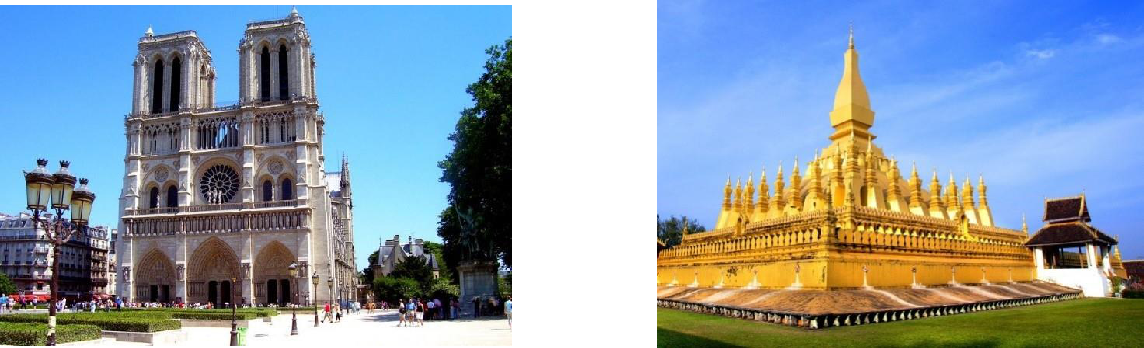 В	Г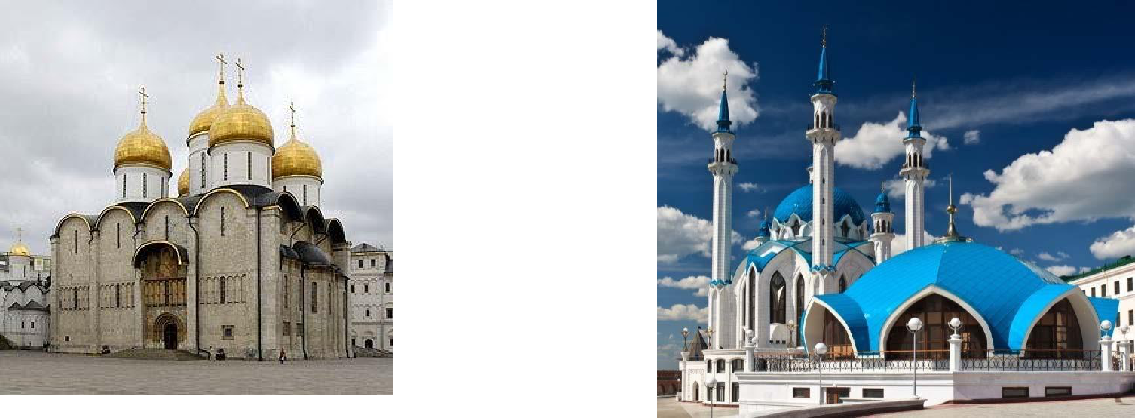 Д	Е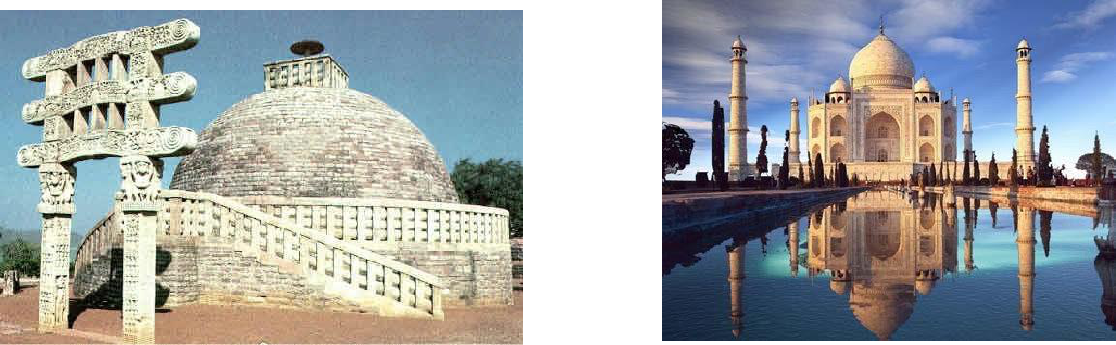 Ж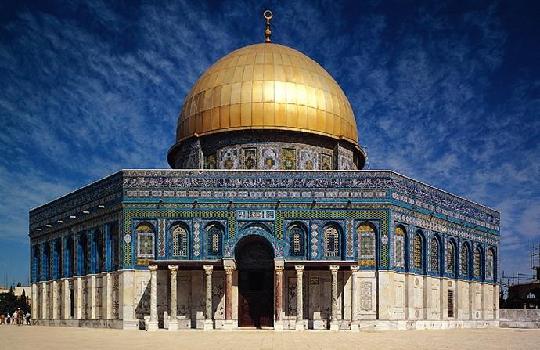 4. Какие из представленных утверждений являются верными? Запишите номера верных суждений. (1 балл за каждый верный ответ).Социальный институт – это устойчивая совокупность людей, групп, организаций, деятельность которых направлена на выполнение конкретных общественных функций и строится на основе определённых норм, правил, стандартов поведения.Ранняя  форма  религии,  связанная  с  верой  в  сверхъестественные  свойства  некоторыхнеодушевлённых предметов, получила название тотемизм.Выделение традиционного, рационально-легального и харизматического типов легитимности было предложено американским учёным А. Маслоу.Согласно Конституции Российской Федерации, источником власти в Российской Федерации является её многонациональный народ.Понятия «индивид» и «личность» используются современными науками о человеке и обществе как синонимы.Самой поздней по времени своего возникновения мировой религией является буддизм.Впервые идея о естественном праве, «вписанном» в природу или разум вне зависимости от того или иного действующего законодательства, возникла в XVIII в. в трудах французского мыслителя Ш.Л. Монтескье.Такие нормы, ценности, правила, традиции и свойства, которые присущи всем культурам независимо от географического положения, исторического времени и социального устройства общества, называются культурными универсалиями.Характерной особенностью игры как вида деятельности является её двуплановость, т.е. сочетание в ней реального и воображаемого элементов.Ответ: ________________________________________________________________________________Правовая задача. (Максимум за задание 4 балла).13-летний Сергей Иванов сказал родителям, что устроился работать на автомойку и теперь ходить в школу будет через день, так как в остальные дни занят на работе. Родители категорически запретили Сергею пропускать школу и работать на автомойке. Сергей объявил родителям, что они нарушают его конституционное право на труд. Кто прав в этом споре и почему?Ответ: ________________________________________________________________________________Логическая задача. (Максимально за задание 4 балла).«Рыбаки»Три друга – Ваня, Петя и Никита – пошли на рыбалку. В качестве наживки они использовали кукурузу, хлеб и червя. В результате они поймали карася, сазана и щуку – каждый по одной рыбе. Определите, кто какую рыбу поймал, если известно, что (1) Ваня ловил на червя, (2) карась клюнул на кукурузу, (3) Никита ловил на хлеб и не поймал сазана. Свой ответ обоснуйте.Решение: _________________________________________________________________________________________________________________________________________________________________________________________________________________________________________________________________________________________________________________________________________________________________________________________________________________________________________________________________________________________________________________________________Прочитайте приведённый ниже текст, в котором пропущен ряд слов. Выберите из предлагаемого списка слова, которые необходимо вставить на место пропусков.(За каждый верный ответ 1 балл. Максимум 12 баллов)(А) общество сформировалось в результате и в процессе развития машинного (Б), появления адекватных форм организации человеческого (В) и использования достижений технологического (Г). Если говорить о (Д) и основных чертах этого типа общества, то оно характеризуется поточным, (Е) производством, автоматизацией и (Ж) труда, развитием (З) услуг и товаров, гуманизацией всех экономических отношений, формированием цельного гражданского общества, общим возрастанием роли управления. Становление этого общества было обусловлено глубокими изменениями в (И), экономической и культурной жизни людей позднего Средневековья.Важнейшими (К) здесь были общепризнаны трудолюбие, (Л), порядочность и честность, здоровье, образование, способность к (М).Слова в списке даны в именительном падеже, единственном числе. Каждое слово может быть использовано только один раз. Обратите внимание на то, что слов в списке больше, чем вам потребуется для заполнения пропусков. Ответы внесите в таблицу. Под буквеннымобозначением пропуска впишите цифру, которой обозначен соответствующий термин или понятие.Проанализируйте статистические данные и выполните задания. (7 баллов).2017 г. ВЦИОМ провёл опрос россиян о том, какие жизненные ценности наиболее важны для современного общества. (При ответе можно было выбрать несколько вариантов). Результаты опроса (в % от числа отвечавших) представлены в графическом виде.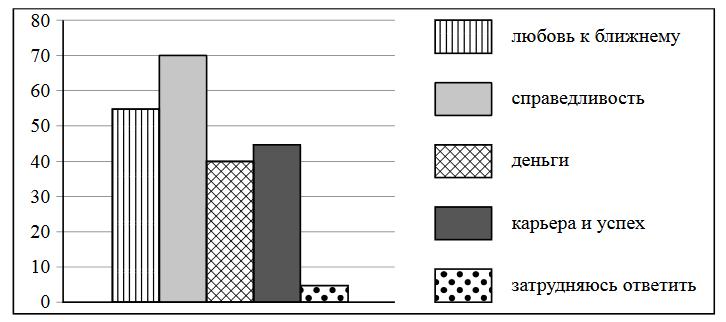 Как ответила наибольшая доля опрошенных? Предположите почему?Ответ: ____________________________________________________________________________________________________________________________________________________________________________________________________________________________________________________________________________________________________________________________________________________________________________________________________________________________________________Одни люди считают наиболее важным любовь к ближнему, другие отдают предпочтение деньгам. Кого из этих групп среди опрошенных больше? Объясните, как ценность, которую предпочли опрошенные, может проявляться в повседневной жизни.Ответ: ___________________________________________________________________________________________________________________________________________________________________________________________________________________________________________________________________________________________________________________________________________________________________________________________________________________________________________________________________________________________________________________________________Решите кроссворд. (Максимум за задание 15 баллов).8.9.10.	1.11.4.12.2.	7.3.13.6.15.14.	5.По вертикали:Государственный орган, осуществляющий надзор за исполнением законов.Процесс противоположный регрессу. Закон ускорения истории.Осознанное внешнее согласие при внутреннем расхождении с мнением группы.Продукт труда, произведённый для продажи.Ценная бумага, подтверждающая право владельца на получение части прибыли.Принятые в обществе представления о хорошем и плохом, правильном и неправильном, добре и зле, а также совокупность норм поведения, вытекающих из этих представлений.Наука, которая изучает искусство, как особую область человеческой деятельности.Политический режим, при которой народ является источником власти.По горизонтали:Высший представительный и законодательный орган в государствах, где установлено разделение властей.Партия или группа, выступающая против господствующей партии или мнения, поддерживаемого большинством.Состояние живого существа, выражающее его зависимость от того, что составляет условия его существования.Место купли-продажи товаров и услуг.Политическая организация, включающая определенный тип режима власти, органы и структуру правления.Первая, наиболее распространенная форма межличностных отношений.Социально-экономическая ситуация, при которой часть трудоспособного населения, желающая трудиться, не может найти работу.12345678910КультовоеАБВГДЕЖсооружение(буква)Названиерелигии1)прогресспрогресс7)политическийполитическийполитическийполитический13)новацияновация2)предприимчивостьпредприимчивостьпредприимчивостьпредприимчивость8)предприятиепредприятиепредприятие14)взаимодействиевзаимодействиевзаимодействие3)связьсвязь9)производствопроизводствопроизводствопроизводство15)предпринимательпредпринимательпредприниматель4)индустриальныйиндустриальныйиндустриальныйиндустриальный10)трудтрудтруд16)ценностьценность5)эффективныйэффективныйэффективныйэффективный11)массовыймассовыймассовый17)рынокрынок6)признакпризнак12)механизациямеханизациямеханизация18)издержкаиздержкаАБВГДЕЖЗИКЛМ